Sociology summer work 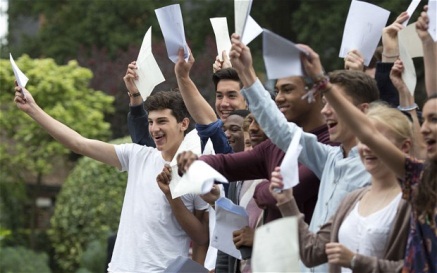 Paper 1 Education:Make an analysis of this summers’ GCSE and A level results: Refer to newspaper reports. Include reports from 2 tabloid newspapers and 2 broadsheets for each set of results.What were the headlines? Summarise the main points made by each report.Who were the sources quoted in the articles and what did they comment on?Organise the material you have referred to into fact and commentary.Expand your analysis by searching the internet for references to the educational experiences/ attainment of males/females, working class/middle class students and students from an ethnic minority background.Refer to 2 sources for class, gender and ethnicity and outline their content.Statistics on educational achievement are collected by class, gender and ethnicity; they allow for comparison of different groups and to monitor trends over time.Using the report and tables produced for the Department for Education:What were the 3 most popular subjects at A level for males? How many entries did they have for males? How many entries were made for the same subjects for females? What were the 3 most popular subjects at A level for females? How many entries did they have for females? How many entries were made for the same subjects for males? Who were most successful at A level, males or females?https://www.gov.uk/government/uploads/system/uploads/attachment_data/file/559505/SFR49_2016__A_level_and_other16-18_results_in_England_SFR_provisional.pdfUsing the report produced on GCSE performance, outline differences in attainment in gender, ethnicity and class.https://www.gov.uk/government/collections/statistics-gcses-key-stage-4#attainment-by-pupil-characteristicsResearchers and theorists have attempted to explain the experience of different groups in education through factors that originate in the home and/or those that exist in school.Identify and explain factors that you think have contributed to your educational attainment and any that you believe to have been barriers to success.Define ‘cultural capital’.Outline the ideas of Basil Bernstein (1975) on language and how these operate in education. Explain what is meant by the ‘hidden curriculum’.What is meant by ‘self-fulfilling prophecy’? How does this concept apply to education?Outline the work done by Paul Willis(1977) in relationship to school subcultures in ‘Learning to Labour’